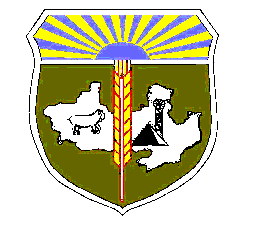 АДМИНИСТРАЦИЯ ДОМБАРОВСКОГО РАЙОНАОРЕНБУРГСКОЙ ОБЛАСТИП О С Т А Н О В Л Е Н И Е03.02.2023							                         	       № 55-пОб утверждении членов Общественной палаты муниципального образования Домбаровский район Оренбургской областиНа основании статей 12, 132 Конституции Российской Федерации, статьи 35 Федерального закона от 06.10.2003 N 131-ФЗ "Об общих принципах организации местного самоуправления в Российской Федерации", решения Совета депутатов муниципального образования Домбаровский район                      от 27декабря 2022 года № 16-6«О внесении изменений в решение Совета депутатов от 19 ноября 2019 года № 23-1 «Об утверждении положения «Об Общественнойпалате муниципального образования Домбаровский район Оренбургской области»», руководствуясь статьей 20 Устава муниципального образования Домбаровский район Оренбургской области, постановляю:Утвердить из числа лиц, включенных в окончательный список кандидатов в члены Общественной палаты, состав одной трети членов Общественной палаты муниципального образования Домбаровский район Оренбургской области от главы муниципального образования Домбаровский район, согласно приложению.Направить настоящее постановление и оставшийся список кандидатов в члены Общественной палаты председателю Совета депутатов муниципального образования Головатому М.С.Постановление вступает в силу со дня его подписания и подлежит обнародованию.Глава района							                    В.П. БлажкоРазослано: Правительству области, в дело, райпрокуратуре, орготделу, членам Общественнойпалаты.Маскаева Ирина Ивановна2-18-85                                                                  Приложениек постановлению                                                                   администрации Домбаровского района                                                                  Оренбургской области                                                                  От 03.02.2023 № 55-пСостав членов Общественной палаты муниципального образования Домбаровский район Оренбургской области1. Грицко Ирина Владимировна – социальный работник ГБУСО «КЦСОН» (по согласованию);2. Шуберт Елена Николаевна – учитель МОАУ «Домбаровская СОШ № 2»;3.Элькина Наталья Борисовна – директор Муниципального межпоселенческого бюджетного учреждения культуры «Централизованная библиотечная система» Домбаровского района;